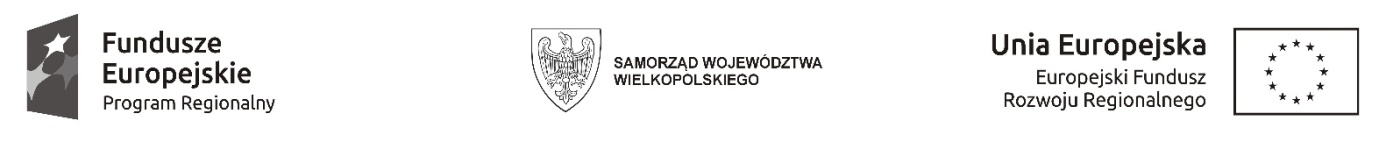 Sfinansowano w ramach reakcji Unii na pandemię COVID-19WCPIT/EA/381-50/2023Poznań, dnia 22.06.2023 r.Informacja na podstawie art. 222 ust. 5 ustawyz dnia 11 września 2019 r. Prawo zamówień publicznychPrzedmiot zamówienia:Dostawa, zainstalowanie i uruchomienie automatu do folii nakrywkowej dla preparatów histopatologicznychOtwarcie ofertOtwarcie ofert nastąpiło w dniu 22.06.2023 r. o godz. 10:00.Lista złożonych w terminie i otwartych ofert:NR OFERTY Nazwa albo imiona i nazwiska oraz siedziba lub miejsce prowadzonej działalności gospodarczej albo miejsce zamieszkania wykonawcyCena (PLN)2Sakura Finetek Poland Sp. z o. o Warszawa REGON 38375034Cena netto: 229 080, 00 zł Cena brutto: 247 406, 40 zł